Anexa  Nr. 12 Fisa Selectie  la Ghid MasuraM5/6A Înființarea de activități neagricole startupsM19.2 , Masura M5/6A  Înființarea de activități neagricole startupVERIFICAREA CRITERIILOR DE SELECTIEToate documentele vor fi in termen de valabilitate la data depunerii documentelor însoţitoare ale cererii de finanţare. Criterii  LEADER Criterii GALMMVCriterii specifice măsurii: Indicatori specifici măsurii M5/6A Dezvoltarea de activități neagricole: CS1.Prioritizarea sectoarelor cu potențial de creștere (textile și pielărie, industrii creative și culturale, inclusiv meșteșuguri, activităţi de servicii în tehnologia informației, agroturism, servicii pentru populația din spațiul rural); CS2.Stimularea activităților turistice în sensul prioritizării activităților agroturistice desfășurate în zonele cu potențial turistic ridicat/destinații ecoturistice/arii naturale protejate, care au fost stabilite în conformitate cu Ordonanța de Urgență nr. 142/2008 privind aprobarea Planului de amenajare a teritoriului național; CS3. Alocă sume pentru crearea unei imagini /branding pentru promovare cf Art.45 (2)dTabel 1. Selectie/Punctaje MinimaleTabel 2. Departajate proiecte la punctaje egaleObservaţii (Se vor menţiona de către expertul verificator toate informaţiile concludente pentru stabilirea rezultatului verificării selectiei  proiectului) ................................................................................................................... ................................................................................................................... Asociaţia “Grupul de Acţiune Locală Maramureş Vest “ –GALMMVMetodologia de verificare Criterii LEADER Criterii GALMMV Criterii departajare Asociaţia “Grupul de Acţiune Locală Maramureş Vest “ –GALMMVPNDR Sub-măsura 19.2 - ”Sprijin pentru implementarea acțiunilor în cadrul strategiei de dezvoltare locală!”GALMMV  Masura M5/6A , Anexa nr. 12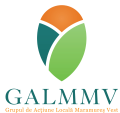 GALMMV 1.3.L .Fișa de verificare a selectiei Date solicitateDate de completat de catre GALMMVDenumire solicitant cf. Documente Infiintare/juridice:Titlu proiectData înregistrării proiectului la GAL: Data depunerii proiectului de către GAL la SLIN-OJFIRObiectivul proiectului:Obiectivele proiectului se încadrează în prevederile Reg. (UE) nr.1305/2013 art 19(1) lit.a, iiAmplasare proiect (localitate)  Statut juridic solicitant Date personale reprezentant legalDate personale reprezentant legalNume:PrenumeFuncţie reprezentant legalTel/email contactLCriterii de Selectie LEADER : Număr locuri de muncă Puncte LEADERPunctaj Minim pentru Selectie Punctaj  realizat1Numar de locuri de munca nou create1 loc de  de munca nou creat 552 locuri de munca nou create 10Obs. 1.Punctaj Minim LEADER pentru prima sesiune min. 5 puncte5Indicatori specifici măsurii M5/6A: Nr.crtPrincipii şi criterii de selecțiePunctaj minimPunctaj minim pt. selectiePunctaj Realizat 1CS1.Prioritizarea sectoarelor cu potențial de creștere (textile și pielărie, industrii creative și culturale, inclusiv meșteșuguri, activităţi de servicii în tehnologia informației, agroturism, servicii pentru populația din spațiul rural); 1.1.Textile si pielarie 521.2.Industrii creative si culturale521.3.Mestesuguri521.4.Activităţi de servicii în tehnologia informației521.5.Agroturism221.6.Servicii pentru populatia din mediul rural 521.7.Altele  cf. CAEN eligibil nementionate anterior (cf. anexe 7 si 8 Coduri CAEN)222CS2.Stimularea activităților turistice în sensul prioritizării activităților agroturistice desfășurate în zonele cu potențial turistic ridicat/destinații ecoturistice/arii naturale protejate, care au fost stabilite în conformitate cu Ordonanța de Urgență nr. 142/2008 privind aprobarea Planului de amenajare a teritoriului național; 2.1.Proiecte ce vizează investiţii în agroturism (pensiuni agroturistice și/sau servicii de agrement) în zonele cu potențial turistic ridicat ; (Serviciile turistice de agrement – vor primi punctaj numai acele servicii (care pot include și dotări) obligatorii de realizat, conform clasificării agropensiunii, în funcție numărul de margarete (conform ordin ANT 65/2013).502.2.Proiecte ce vizează investiţii în agroturism (pensiuni agroturistice și/sau servicii de agrement) în zonele UAT uri  cu Site uri Natura 2000 ; 50(Serviciile turistice de agrement – vor primi punctaj numai acele servicii (care pot include și dotări) obligatorii de realizat, conform clasificării agropensiunii, în funcție numărul de margarete (conform ordin ANT 65/2013).502.3. Proiecte care includ activități turistice de agrement ce vor fi desfășurate în zonele cu destinații ecoturistice sau în zone cu arii naturale protejate (altele decit Natura 2000 )503CS3. Alocă sume pentru crearea unei imagini /branding pentru promovare cf Art.45 (2)d3.1. Creerea de imagini /branding   de tip Marca Inregistrata (OSIM) si inregistrarea/protectia  la OSIM 333.2. Creerea de marci comerciale pentru promovare clasica  (Marcă comercială, denumirea sub care este prezentat un produs sau un grup de produse din comerț , cu Identitate vizuala distinctiva/ Manual de Identitate Vizuala )/Ghid IV )333.3. Creerea de sisteme de promovare electronica/digitala/soft  avansate ( pagini web , pagini facebook , alte sisteme de software dezvoltate pe cerintele /specificatiile tehnice dedicate ale beneficiarului , DVD , Film )33Total punctaj minim selectie GALMMV = 5 puncte 5Realizat = ………….Departajare:În cazul în care două sau mai multe proiecte vor avea același punctaj vor fi aplicate următoarele criterii de departajare:Proiecte care sunt inițiate de un fermierPunctajul de la criteriile LEADER (locuri de munca) Punctajul de la CS1Punctajul de la CS2Punctajul de la Factorii de Risc (din Cererea de Finantare in ordinea riscului/punctajului  minimAprobatManager /Responsabil GALMMV Data Semnatura + Stampila (GALMMV)Verificat Expert 2Intocmit Expert 1Criterii Selectie LEADER : Numar locuri de munca Unde se verifica Rezultat verificareRezultat verificareRezultat verificareDa Nu Nu e cazul Numar de locuri de munca nou create1.CF ,  Indicatori Monitorizare , pct.9Plan de Afaceri –personal nou angajat 1 loc de  de munca nou creat  1 loc de  de munca nou creat  2 locuri de munca nou create 2 locuri de munca nou create Indicatori specifici măsurii M5/6A:  Unde se verifica Rezultat VerificareRezultat VerificareRezultat VerificareNr.crtPrincipii şi criterii de selecțieDa Nu Nu e cazul1CS1.Prioritizarea sectoarelor cu potențial de creștere (textile și pielărie, industrii creative și culturale, inclusiv meșteșuguri, activităţi de servicii în tehnologia informației, agroturism, servicii pentru populația din spațiul rural); CF , B1.1.   Informaţii privind solicitantul ,Codul CAEN al activităţii/activităţilor finanţate prin proiectAnexa CAEN : Lista codurilor CAEN aferente activităţilor care sunt eligibile la finanţare în cadrul submăsurii M5/6A echiv .6.4Lista codurilor CAEN pentru care nu sunt considerate cheltuieli eligibile construcţia, modernizarea sau extinderea clădirilor, ci numai dotarea acestora1.1.Textile si pielarie 1.2.Industrii creative si culturale1.3.Mestesuguri1.4.Activităţi de servicii în tehnologia informației1.5.Agroturism1.6.Servicii pentru populatia din mediul rural 1.7.Altele  cf. CAEN eligibil nementionate anterior (cf. anexa …………)2CS2.Stimularea activităților turistice în sensul prioritizării activităților agroturistice desfășurate în zonele cu potențial turistic ridicat/destinații ecoturistice/arii naturale protejate, care au fost stabilite în conformitate cu Ordonanța de Urgență nr. 142/2008 privind aprobarea Planului de amenajare a teritoriului național; 1. CF B1.1. Codul CAEN proiect 2. CF /A5 Amplasarea proiectului 3. Anexe zone turistice , zone eco turistice , zone Natura 20002.1.Proiecte ce vizează investiţii în agroturism (pensiuni agroturistice și/sau servicii de agrement) în zonele cu potențial turistic ridicat ; (Serviciile turistice de agrement – vor primi punctaj numai acele servicii (care pot include și dotări) obligatorii de realizat, conform clasificării agropensiunii, în funcție numărul de margarete (conform ordin ANT 65/2013).2.2.Proiecte ce vizează investiţii în agroturism (pensiuni agroturistice și/sau servicii de agrement) în zonele cu Site uri Natura 2000 ; (Serviciile turistice de agrement – vor primi punctaj numai acele servicii (care pot include și dotări) obligatorii de realizat, conform clasificării agropensiunii, în funcție numărul de margarete (conform ordin ANT 65/2013).2.3. Proiecte care includ activități turistice de agrement ce vor fi desfășurate în zonele cu destinații ecoturistice sau în zone cu arii naturale protejate.3CS3. Alocă sume pentru crearea unei imagini /branding pentru promovare cf Reg.1305 Art.45 (2)d:d)următoarele investiţii intangibile: achiziţionarea sau dezvoltarea de software şi achiziţionarea de brevete, licenţe, drepturi de autor, mărci;Plan Afaceri , 2. Analiza Pietei , Promovarea (Branduri promovate ) ; Obiective Specifice : Promovarea serviciului/Produsului / Branduri Proprii 3.1. Creerea de imagini /branding   de tip Marca Inregistrata (OSIM) si inregistrarea/protectia  la OSIM 3.2. Creerea de marci comerciale pentru promovare clasica  (Marcă comercială, denumirea sub care este prezentat un produs sau un grup de produse din comerț , cu Identitate vizuala distinctiva/ Manual/Ghid )3.3. Creerea de sisteme de promovare lectronica/digitala/soft  avansate ( pagini web , pagini facebook , alte sisteme de software dezvoltate pe cerintele /specificatiile tehnice dedicate ale beneficiarului )Criterii Departajare  Unde se verifica Rezultat verificareRezultat verificareRezultat verificareDa Nu Nu e cazul Proiecte care sunt inițiate de un fermier1.CF ,  Indicatori Monitorizare , 3. Statutul beneficiaruluiPunctajele 2-4 sunt verificate /calculate anterior  1.CF ,  Indicatori Monitorizare , pct.9Punctajul de la Factorii de Risc (din Cererea de Finantare in ordinea riscului/punctajului  minimSe  preia din Cererea de Finantare , Factori de risc ,  in urma calculului automat .Riscul  minim / punctajul minim va fi considerat prioritar in departajare.